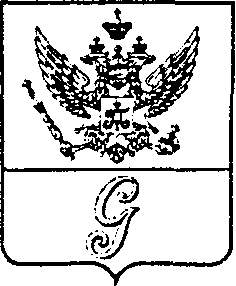 СОВЕТ  ДЕПУТАТОВ  МУНИЦИПАЛЬНОГО  ОБРАЗОВАНИЯ  «ГОРОД  ГАТЧИНА»ГАТЧИНСКОГО  МУНИЦИПАЛЬНОГО  РАЙОНАТРЕТЬЕГО  СОЗЫВАРЕШЕНИЕот  28 марта 2018 года                                                                        № 18 О внесении изменений в решение совета депутатов муниципального образования «Город Гатчина» Ленинградской области от 30.09.2005 № 24 «Об установлении земельного налога» (с изменениями)          Рассмотрев Протест Гатчинской городской прокуратуры от  19.03.2018 №7-82-2018 на решение совета депутатов МО «Город Гатчина» № 24 от 30.09.2005, руководствуясь ст. 391 Налогового кодекса Российской Федерации, ст. 48 Федерального закона от 06.10.2003 N 131-ФЗ "Об общих принципах организации местного самоуправления в Российской Федерации", Уставом МО «Город Гатчина», совет депутатов МО «Город Гатчина» РЕШИЛ:1. Внести  изменения в решение совета депутатов муниципального образования «Город Гатчина» Ленинградской области от 30.09.2005 №24 «Об установлении земельного налога» (в редакции решений совета депутатов от 20.12.2006 N 114, от 28.03.2007 N 20, от 26.12.2007 N 89, от 27.02.2008 N 7, от 28.05.2008 N 32, от 24.11.2008 N 69, от 24.06.2009 N 30, от 23.09.2009 N 43, от 17.11.2009 N 68, от 27.10.2010 N 63, от 27.04.2011 N 22, от 30.03.2016 N 15, от 30.11.2016 N 65, 24.05.2017 № 33) изложив  пункта 8  в следующей редакции:    « 8. Налоговая база уменьшается на величину кадастровой стоимости 600 квадратных метров площади земельного участка, находящегося в собственности, постоянном (бессрочном) пользовании или пожизненном наследуемом владении налогоплательщиков в отношении следующих категорий налогоплательщиков:       1)Героев Советского Союза, Героев Российской Федерации, полных кавалеров ордена Славы;2) инвалидов I и II групп инвалидности;3) инвалидов с детства;4) ветеранов и инвалидов Великой Отечественной войны, а также ветеранов и инвалидов боевых действий;5) физических лиц, имеющих право на получение социальной поддержки в соответствии с Законом Российской Федерации "О социальной защите граждан, подвергшихся воздействию радиации вследствие катастрофы на Чернобыльской АЭС" (в редакции Закона Российской Федерации от 18 июня 1992 года N 3061-1), в соответствии с Федеральным законом от 26 ноября 1998 года N 175-ФЗ "О социальной защите граждан Российской Федерации, подвергшихся воздействию радиации вследствие аварии в 1957 году на производственном объединении "Маяк" и сбросов радиоактивных отходов в реку Теча" и в соответствии с Федеральным законом от 10 января 2002 года N 2-ФЗ "О социальных гарантиях гражданам, подвергшимся радиационному воздействию вследствие ядерных испытаний на Семипалатинском полигоне";6) физических лиц, принимавших в составе подразделений особого риска непосредственное участие в испытаниях ядерного и термоядерного оружия, ликвидации аварий ядерных установок на средствах вооружения и военных объектах;7) физических лиц, получивших или перенесших лучевую болезнь или ставших инвалидами в результате испытаний, учений и иных работ, связанных с любыми видами ядерных установок, включая ядерное оружие и космическую технику;8) пенсионеров, получающих пенсии, назначаемые в порядке, установленном пенсионным законодательством, а также лиц, достигших возраста 60 и 55 лет (соответственно мужчины и женщины), которым в соответствии с законодательством Российской Федерации выплачивается ежемесячное пожизненное содержание.         9)Героев Социалистического труда;        10) ветеранов труда;        11) многодетных матерей».2. Настоящее решение вступает в силу по истечении одного месяца со дня официального опубликования в газете «Гатчинская правда» и распространяется на налоговые периоды начиная с 2017 года.3.Настоящее решение направить в Гатчинскую городскую прокуратуру.Глава МО Город Гатчина -  председатель совета депутатов МО «Город Гатчина»	                                                               В.А. Филоненко				